I.	Informacje o Zamawiającym1.	Zamawiający: Komenda Wojewódzka Państwowej Straży Pożarnej w Poznaniu, 2.	Adres Zamawiającego: ul. Masztalarska 3,  61-767 Poznań.3. 	Adres poczty elektronicznej: kancelaria@psp.wlkp.pl4. 	Adres strony internetowej, na której jest prowadzone postępowanie i na której udostępniane będą zmiany i wyjaśnienia treści SWZ oraz inne dokumenty zamówienia bezpośrednio związane z postępowaniem o udzielenie zamówienia: https://platformazakupowa.pl/pn/wielkopolska_straz5.	Komunikacja pomiędzy stronami odbywa się przy użyciu środków komunikacji elektronicznej, o których mowa w Rozdziale V.6.	W przypadku problemów dotyczących obsługi Platformy prosimy o kontakt z Centrum wsparcia klienta Platforma zakupowa – tel. 22 101 02 02.7.	Osobami uprawnionymi do komunikowania się z Wykonawcami są: Paweł Guzik, Piotr Matysiak, Marcin Goliński.8.	Godziny pracy: 7:30 – 15:30 od poniedziałku do piątku.II. 	Tryb udzielenia zamówienia1.	Postępowanie o udzielenie zamówienia prowadzone jest w trybie podstawowym bez negocjacji, na podstawie art. 275 pkt 1 ustawy z dnia 11 września 2019 r. Prawo zamówień publicznych (Dz. U. z 2021 r. poz. 1129 z późn. zm.) zwanej dalej "Ustawą" oraz niniejszej Specyfikacji Warunków Zamówienia, zwaną dalej "SWZ".2.	Zamawiający nie przewiduje wyboru najkorzystniejszej oferty z możliwością prowadzenia negocjacji.3.	Zamawiający nie dopuszcza składania ofert częściowych.4.	Powody niedokonania podziału zamówienia na części: 	Z przyczyn technicznych i obiektywnych podział przedmiotu zamówienia na części jest niemożliwy.5.	Zamawiający nie przewiduje aukcji elektronicznej.6.	Zamawiający nie przewiduje złożenia oferty w postaci katalogów elektronicznych.7.	Zamawiający nie prowadzi postępowania w celu zawarcia umowy ramowej.8.	Zamawiający nie przewiduje udzielania zamówień na podstawie art. 214 ust. 1 pkt 8 Ustawy.9.	Zamawiający nie zastrzega możliwości ubiegania się o udzielenie zamówienia wyłącznie przez wykonawców, o których mowa w art. 94 Ustawy.10.	Zamawiający nie dopuszcza składania ofert wariantowych.11.	Zamawiający nie przewiduje rozliczania w walutach obcych.12.	Zamawiający nie przewiduje zwrotu kosztów udziału w postępowaniu.13.	Zamawiający nie przewiduje udzielenia zaliczek na poczet wykonania zamówienia.14.	Zamawiający nie określa dodatkowych wymagań związanych z zatrudnianiem osób, o których mowa w art. 96 ust. 2 pkt 2 Ustawy.III.	Opis przedmiotu zamówienia, termin wykonania zamówienia1. 	Przedmiot zamówienia obejmuje bezgotówkową dostawę paliw, produktów poza paliwowych oraz usług dostępnych na stacjach do pojazdów i sprzętu silnikowego eksploatowanego w Komendzie Wojewódzkiej Państwowej Straży Pożarnej w Poznaniu za równowartość do wysokości środków planowanych w budżecie KW PSP na lata 2022-2024.2.	Szczegółowy opis przedmiotu zamówienia zawiera załączniki nr 1 do SWZ. 3.	Wspólny Słownik Zamówień CPV: 09100000-0 – Paliwa,09132100-4 – Benzyna bezołowiowa,09134000-7 – Paliwo diesla,09211100-1 – Oleje smarowe i środki smarowe,09211610-0 – Płyny do celów hydraulicznych,09211650-2 – Płyny hamulcowe,24316000-2 – Woda destylowana,24960000-1 – Różne produkty chemiczne,24961000-8 – Płyny chłodnicze,31510000-4 – Żarówki elektryczne,31211300-1 – Bezpieczniki.4.	Zamawiający dopuszcza powierzenie wykonania części zamówienia Podwykonawcy.5.	Zamawiający wymaga, aby w przypadku powierzenia części zamówienia podwykonawcy/om, Wykonawca wskazał w ofercie części zamówienia, których wykonanie zamierza powierzyć podwykonawcy/om oraz podał (o ile są mu wiadome na tym etapie) nazwy (firmy) tego/tych podwykonawcy/ów.6.	Realizacja zamówienia nastąpi na zasadach określonych w istotnych postanowieniach umowy, które stanowią załącznik nr 2 do niniejszej SWZ.IV.  	Termin wykonania zamówienia.Termin wykonania zamówienia: 36 miesięcy począwszy od dnia 1 stycznia 2022 r. do dnia 31 grudnia 2024 r.  Zamawiający określa ramy czasowe ze względu na obecnie zawartą umowę na dostawę paliw obowiązującą do dnia 31 grudnia 2021 r.V.	Informacja o środkach komunikacji elektronicznej, przy użyciu których Zamawiający będzie komunikował się z Wykonawcami, oraz informacje o wymaganiach technicznych i organizacyjnych sporządzania, wysyłania i odbierania korespondencji elektronicznej1. 	Postępowanie prowadzone jest w języku polskim w formie elektronicznej za pośrednictwem Platformy zakupowej zwanej dalej „Platformą”, pod adresem: https://platformazakupowa.pl/pn/wielkopolska_straz.2.	Wykonawca zamierzający wziąć udział w niniejszym postępowaniu o udzielenie zamówienia publicznego, musi posiadać konto na Platformie. Korzystanie z Platformy przez Wykonawcę jest bezpłatne. 3. 	Wszelkie oświadczenia, wnioski, zawiadomienia oraz informacje (z wyjątkiem ofert) przekazywane są przy użyciu środków komunikacji elektronicznej za pośrednictwem formularza na Platformie: „wyślij wiadomość do zamawiającego”.4.	Ofertę należy złożyć na platformie pod adresem: https://platformazakupowa.pl/pn/wielkopolska_straz/proceedings	Za datę przekazania oferty przyjmuje się datę jej przekazania w systemie (platformie) w drugim kroku składania oferty poprzez kliknięcie przycisku “Złóż ofertę” i wyświetlenie się komunikatu, że oferta została zaszyfrowana i złożona.5.	Zamawiający informuje, że instrukcje korzystania z Platformy dotyczące w szczególności logowania, 
składania wniosków o wyjaśnienie treści SWZ, składania ofert, zmiany i wycofania oferty oraz 
innych czynności podejmowanych w niniejszym postępowaniu przy użyciu Platformy zakupowej 
znajdują się w zakładce „Instrukcje dla Wykonawców" na stronie internetowej pod adresem: https://platformazakupowa.pl/strona/45-instrukcje.6.	Zamawiający, zgodnie z Rozporządzeniem Prezesa Rady Ministrów z dnia 30 grudnia 2020 r. w sprawie sposobu sporządzania i przekazywania informacji oraz wymagań technicznych dla dokumentów elektronicznych oraz środków komunikacji elektronicznej w postępowaniu o udzielenie zamówienia publicznego lub konkursie (Dz. U. 2020 poz. 2452) zwane dalej: “Rozporządzenie w sprawie środków komunikacji”, określa niezbędne wymagania sprzętowo - aplikacyjne umożliwiające pracę na platformie zakupowej, tj.:stały dostęp do sieci Internet o gwarantowanej przepustowości nie mniejszej niż 512 kb/s,komputer klasy PC lub MAC o następującej konfiguracji: pamięć min. 2 GB Ram, procesor Intel IV 2 GHZ lub jego nowsza wersja, jeden z systemów operacyjnych - MS Windows 7, Mac Os x 10 4, Linux, lub ich nowsze wersje,zainstalowana dowolna przeglądarka internetowa, w przypadku Internet Explorer minimalnie wersja 10 0.,włączona obsługa JavaScript,zainstalowany program Adobe Acrobat Reader lub inny obsługujący format plików .pdf,Platforma działa według standardu przyjętego w komunikacji sieciowej - kodowanie UTF8,Oznaczenie czasu odbioru danych przez platformę zakupową stanowi datę oraz dokładny czas (hh:mm:ss) generowany wg. czasu lokalnego serwera synchronizowanego z zegarem Głównego Urzędu Miar.7.	Wykonawca, przystępując do niniejszego postępowania o udzielenie zamówienia publicznego:akceptuje warunki korzystania z platformazakupowa.pl określone w Regulaminie zamieszczonym na stronie internetowej https://platformazakupowa.pl/strona/1-regulamin  w zakładce „Regulamin" oraz uznaje go za wiążący,zapoznał i stosuje się do Instrukcji obsługi Platformy dostępnej https://platformazakupowa.pl/strona/45-instrukcje.      	Zaleca się aby formaty plików wykorzystywanych przez wykonawców były zgodne z Rozporządzeniem Rady Ministrów z dnia 12 kwietnia 2012 r. w sprawie Krajowych Ram Interoperacyjności, minimalnych wymagań rejestrów publicznych i wymiany informacji w postaci elektronicznej oraz minimalnych wymagań dla systemów teleinformatycznych (tj. Dz. U. z 2017 r. Poz. 2247). 8.	Maksymalny rozmiar plików przesyłanych za pośrednictwem Platformy wynosi 150 MB.9.	Za datę:1)	przekazania oferty przyjmuje się datę jej przekazania w systemie Platformy poprzez kliknięcie przycisku Złóż ofertę w drugim kroku i wyświetlaniu komunikatu, że oferta została złożona.2)	zawiadomień, dokumentów lub oświadczeń elektronicznych, podmiotowych środków dowodowych lub cyfrowego odwzorowania podmiotowych środków dowodowych oraz innych informacji sporządzonych pierwotnie w postaci papierowej, przyjmuje się datę kliknięcia przycisku Wyślij wiadomość po których pojawi się komunikat, że wiadomość została wysłana do Zamawiającego.10.	Wykonawca może zwrócić się do Zamawiającego za pośrednictwem Platformy z wnioskiem o wyjaśnienie treści SWZ. Zamawiający udzieli wyjaśnień niezwłocznie, jednak nie później niż na 2 dni przed upływem terminu składania ofert (udostępniając je na stronie internetowej prowadzonego postępowania (Platformie), pod warunkiem że wniosek o wyjaśnienie treści SWZ wpłynął do Zamawiającego nie później niż na 4 dni przed upływem terminu składania ofert. W przypadku gdy wniosek o wyjaśnienie treści SWZ nie wpłynie w terminie, Zamawiający nie ma obowiązku udzielania wyjaśnień SWZ oraz przedłużenia terminu składania ofert. Przedłużenie terminu składania ofert nie wpływa na bieg terminu składania wniosku o wyjaśnienie treści SWZ.VI.	Informacja o warunkach udziału w postępowaniu1.	O udzielenie zamówienia mogą ubiegać się Wykonawcy, którzy:1)	nie podlegają wykluczeniu;2)	spełniają warunki udziału w postępowaniu określone przez Zamawiającego w ogłoszeniu o zamówieniu i niniejszej SWZ.2. 	Zamawiający nie precyzuje żadnych wymagań, których spełnienie Wykonawca jest zobowiązany wykazać w sposób szczególny. Wykonawca złoży oświadczenie o spełnieniu warunków w trybie 125 ust. 1 ustawy – załącznik nr 4 do SWZ.VII.	Podstawy wykluczenia Wykonawcy z postępowania1.	O udzielenie przedmiotowego zamówienia mogą ubiegać się Wykonawcy, którzy nie podlegają wykluczeniu na podstawie art. 108 ust. 1 Ustawy.2. 	Jeżeli Wykonawca polega na zdolnościach lub sytuacji podmiotów udostępniających zasoby Zamawiający zbada, czy nie zachodzą wobec tego podmiotu podstawy wykluczenia, które zostały przewidziane względem Wykonawcy.3. 	W przypadku wspólnego ubiegania się Wykonawców o udzielenie zamówienia Zamawiający bada, czy nie zachodzą podstawy wykluczenia wobec każdego z tych Wykonawców.VIII. 	Informacja o podmiotowych środkach dowodowychZamawiający nie wymaga od Wykonawców złożenia podmiotowych środków dowodowych.IX.	Termin związania ofertą1.	Wykonawca jest związany ofertą 30 dni od upływu terminu składania ofert, przy czym pierwszym dniem związania ofertą jest dzień, w którym upływa termin składania ofert, tj. do dnia 12 stycznia 2022 r. 2.	W przypadku gdy wybór najkorzystniejszej oferty nie nastąpi przed upływem terminu związania ofertą określonego w dokumentach zamówienia, zamawiający przed upływem terminu związania ofertą zwraca się jednokrotnie do wykonawców o wyrażenie zgody na przedłużenie tego terminu o wskazywany przez niego okres.3.	Przedłużenie terminu związania ofertą, o którym mowa w ust. 2, wymaga złożenia przez wykonawcę pisemnego oświadczenia o wyrażeniu zgody na przedłużenie terminu związania ofertą.4.	W przypadku gdy Zamawiający żąda wniesienia wadium, przedłużenie terminu związania ofertą, o którym mowa w ust. 2, następuje wraz z przedłużeniem okresu ważności wadium albo, jeżeli nie jest to możliwe, z wniesieniem nowego wadium na przedłużony okres związania ofertą.5.	Jeżeli termin związania ofertą upłynie przed wyborem najkorzystniejszej oferty, zamawiający wzywa wykonawcę, którego oferta otrzymała najwyższą ocenę, do wyrażenia w wyznaczonym przez zamawiającego terminie pisemnej zgody na wybór jego oferty. W przypadku braku zgody Zamawiający zwraca się o wyrażenie takiej zgody do kolejnego wykonawcy, którego oferta została najwyżej oceniona, chyba że zachodzą przesłanki do unieważnienia postępowania.X.	Opis sposobu przygotowania oferty1.	Oferta musi być sporządzona w języku polskim, w formie elektronicznej opatrzonej kwalifikowanym podpisem elektronicznym lub w postaci elektronicznej opatrzonej podpisem zaufanym lub podpisem osobistym, w ogólnie dostępnych formatach danych, w szczególności w formatach: .txt, .rtf, .pdf, .doc, .docx, .odt. Do przygotowania oferty zaleca się skorzystanie z Formularza oferty, stanowiącego Załącznik nr 3 do SWZ. W przypadku gdy Wykonawca nie korzysta z przygotowanego przez Zamawiającego wzoru Formularza oferty, oferta powinna zawierać wszystkie informacje wymagane w wyżej wymienionym wzorze.Uwaga:Podpisy kwalifikowane wykorzystywane przez wykonawców do podpisywania wszelkich plików muszą spełniać “Rozporządzenie Parlamentu Europejskiego i Rady w sprawie identyfikacji elektronicznej i usług zaufania w odniesieniu do transakcji elektronicznych na rynku wewnętrznym (eIDAS) (UE) nr 910/2014 - od 1 lipca 2016 roku”. W przypadku wykorzystania formatu podpisu XAdES zewnętrzny. Zamawiający wymaga dołączenia odpowiedniej ilości plików tj. podpisywanych plików z danymi oraz plików podpisu w formacie XAdES.2.	Wykonawca dołącza do oferty oświadczenie, o którym mowa w art. 125 ust. 1 Ustawy, którego wzór stanowi załącznik nr 4 do SWZ. Oświadczenie stanowi dowód potwierdzający brak podstaw wykluczenia, spełnianie warunków udziału w postępowaniu na dzień składania ofert.3.	W przypadku wspólnego ubiegania się o zamówienie przez Wykonawców oświadczenie, o którym mowa w ust. 2 – załącznik nr 4 do SWZ, składa każdy z Wykonawców. Oświadczenie to potwierdza brak podstaw wykluczenia oraz spełnianie warunków udziału w postępowaniu w zakresie, w jakim każdy z Wykonawców wykazuje spełnianie warunków udziału w postępowaniu. 4.	Oświadczenie, o którym mowa w ust. 2-3, składa się wraz z ofertą, pod rygorem nieważności, w formie elektronicznej opatrzonej kwalifikowanym podpisem elektronicznym lub w postaci elektronicznej opatrzonej podpisem zaufanym lub podpisem osobistym. 5.	Na ofertę składa się wypełniony i podpisany odpowiednio Formularz Ofertowy (Załącznik nr 3 do SWZ). Wraz z ofertą Wykonawca zobowiązany jest złożyć:1)	Oświadczenie składane na podstawie art. 125 ust. 1 Ustawy o niepodleganiu wykluczeniu oraz spełnianiu warunków udziału w postępowaniu – załącznik nr 4 do SWZ;2)	pełnomocnictwo w formie zgodnej z wymaganiem określonym w Rozdz. XII pkt 5 SWZ jeżeli ustanowiono pełnomocnika;3)	oświadczenie dotyczące utajnienia informacji – załącznik nr 5 do SWZ (jeżeli dotyczy).6.	Wykonawcy wspólnie ubiegający się o udzielenie zamówienia za pośrednictwem Platformy wraz z wypełnionym Formularzem Ofertowym (Załącznik nr 3 do SWZ) składają wypełnione i podpisane odpowiednio:1)	Oświadczenie składane na podstawie art. 125 ust. 1 Ustawy o niepodleganiu  wykluczeniu oraz spełnianiu warunków udziału w postępowaniu – załącznik nr 4 do SWZ,2)	wspólnie:a)	pełnomocnictwo w formie zgodnej z wymaganiem określonym w Rozdz. XII pkt 5 SWZ;b)	oświadczenie dotyczące utajnienia informacji – załącznik nr 5 do SWZ (jeżeli dotyczy).XI.	Wymagania dotyczące wadiumZamawiający nie wymaga wniesienia wadium.XII.	Sposób oraz termin składania ofert1.	Wykonawca może złożyć tylko jedną ofertę.2.	Wykonawca składa ofertę, pod rygorem nieważności, w formie elektronicznej (tj. w postaci elektronicznej opatrzonej kwalifikowanym podpisem elektronicznym) lub w postaci elektronicznej opatrzonej podpisem zaufanym lub podpisem osobistym.3.	Oferta powinna być podpisana przez osobę upoważnioną/osoby upoważnione do reprezentowania Wykonawcy.4. 	Jeżeli w imieniu Wykonawcy działa osoba, której umocowanie do jego reprezentowania nie wynika z dokumentów rejestrowych (KRS, CEiDG lub innego właściwego rejestru), Wykonawca dołącza do oferty pełnomocnictwo.5.	Pełnomocnictwo do złożenia oferty lub oświadczenia, o którym mowa w art. 125 ust. 1 Ustawy przekazuje się w postaci elektronicznej i opatruje się kwalifikowanym podpisem elektronicznym, podpisem zaufanym lub podpisem osobistym. 6.	W przypadku gdy pełnomocnictwo do złożenia oferty lub oświadczenia, o którym mowa w art. 125 ust. 1 Ustawy, zostało sporządzone jako dokument w postaci papierowej i opatrzone własnoręcznym podpisem, przekazuje się cyfrowe odwzorowanie tego dokumentu opatrzone kwalifikowanym podpisem elektronicznym lub podpisem zaufanym lub podpisem osobistym - w zależności od tego jakim podpisem opatrzono ofertę, potwierdzającym zgodność odwzorowania cyfrowego z dokumentem w postaci papierowej. Odwzorowanie cyfrowe pełnomocnictwa powinno potwierdzać prawidłowość umocowania na dzień złożenia oferty lub oświadczenia, o którym mowa w art. 125 ust. 1 Ustawy.7.	W przypadku Wykonawców ubiegających się wspólnie o udzielenie zamówienia do oferty należy załączyć pełnomocnictwo dla pełnomocnika do reprezentowania ich w postępowaniu o udzielenie zamówienia albo do reprezentowania w postępowaniu i zawarcia umowy w sprawie zamówienia publicznego.8.	Wykonawca składa ofertę za pośrednictwem Platformy https://platformazakupowa.pl/pn/wielkopolska_straz.9.	Sposób złożenia oferty został opisany w Regulaminie.10.	Wszelkie informacje stanowiące tajemnicę przedsiębiorstwa w rozumieniu ustawy z 16 kwietnia 1993 r. o zwalczaniu nieuczciwej konkurencji (t.j. Dz.U. z 2020 r. poz. 1913), które Wykonawca zastrzeże jako tajemnicę przedsiębiorstwa, powinny zostać przekazane w wydzielonym i odpowiednio oznaczonym pliku. Wykonawca zobowiązany jest wraz z przekazaniem informacji zastrzeżonych jako tajemnica przedsiębiorstwa wykazać spełnienie przesłanek określonych w art. 11 ust. 2 ustawy z 16 kwietnia 1993 r. o zwalczaniu nieuczciwej konkurencji. Zastrzeżenie przez Wykonawcę tajemnicy przedsiębiorstwa bez uzasadnienia będzie traktowane przez Zamawiającego jako bezskuteczne, ze względu na zaniechanie przez Wykonawcę podjęcia, przy dołożeniu należytej staranności, działań w celu utrzymania poufności objętych klauzulą informacji zgodnie z art. 18 ust. 3 Ustawy.Zamawiający zapewni ochronę prawną informacji po złożeniu przez Wykonawcę stosownego oświadczenia w tym zakresie (załącznik nr 5 do SWZ). Załącznik nr 5 do SWZ do oferty dołączają tylko Wykonawcy, którzy chcą skorzystać z prawa do utajnienia informacji. Wykonawca nie może zastrzec informacji, o których mowa w art. 222 ust. 5.11.	Termin składania ofert upływa w dniu 14 grudnia 2021, o godz. 11:00. Decyduje data oraz dokładny czas (hh:mm:ss) generowany wg czasu lokalnego serwera synchronizowanego zegarem Głównego Urzędu Miar.12. Oferta złożona po terminie zostanie odrzucona na podstawie art. 226 ust. 1 pkt 1 Ustawy.13.	Wykonawca przed upływem terminu do składania ofert może zmienić lub wycofać ofertę. Zasady wycofania lub zmiany oferty określa Regulamin.14.	Wykonawca nie może skutecznie wycofać oferty ani wprowadzić zmian w treści oferty po upływie terminu składania ofert.XIII.	Termin otwarcia ofert1.	Otwarcie ofert nastąpi niezwłocznie po upływie terminu składania ofert, tj. w dniu 14 grudnia 2021 godz. 11:05. Otwarcie ofert dokonywane jest przez odszyfrowanie i otwarcie ofert.2.	Zamawiający, najpóźniej przed otwarciem ofert, udostępni na stronie internetowej prowadzonego postępowania (Platformie) informację o kwocie, jaką zamierza przeznaczyć na sfinansowanie zamówienia.3.	Jeżeli otwarcie ofert następuje przy użyciu systemu teleinformatycznego, w przypadku awarii tego systemu, która powoduje brak możliwości otwarcia ofert w terminie określonym przez Zamawiającego, otwarcie ofert nastąpi niezwłocznie po usunięciu awarii. Zamawiający poinformuje o zmianie terminu otwarcia ofert na stronie internetowej prowadzonego postępowania (Platformie).4.	Niezwłocznie po otwarciu ofert Zamawiający udostępni na stronie internetowej prowadzonego postępowania (Platformie) informacje o:1)	nazwach albo imionach i nazwiskach oraz siedzibach lub miejscach prowadzonej działalności gospodarczej albo miejscach zamieszkania wykonawców, których oferty zostały otwarte;2)	cenach lub kosztach zawartych w ofertach.XIV.	Sposób obliczenia ceny1.	Wykonawca w swojej ofercie podaję cenę brutto za jeden litr każdego paliwa wskazanego w druku „Formularza ofertowego” – załącznik nr 3 do SWZ.2.	Każda cena  wskazana  przez  Wykonawcę  musi  być podana w PLN cyfrowo w zaokrągleniu do dwóch miejsc po przecinku (groszy). Zasada zaokrąglenia - poniżej 5 należy końcówkę pominąć, powyżej i równe 5 należy zaokrąglić w górę.3.	Rozliczenia pomiędzy Wykonawcą, a Zamawiającym będą dokonywane w złotych polskich (PLN).4.	Jeżeli została złożona oferta, której wybór prowadziłby do powstania u Zamawiającego obowiązku podatkowego zgodnie z ustawą z dnia 11 marca 2004 r. o podatku od towarów i usług (Dz. U. z 2021 r. poz. 685 z późn. zm.), dla celów zastosowania kryterium ceny lub kosztu Zamawiający dolicza do przedstawionej w tej ofercie ceny kwotę podatku od towarów i usług, którą miałby obowiązek rozliczyć zgodnie z art. 225 Ustawy. W ofercie wykonawca ma obowiązek:1)	poinformowania Zamawiającego, że wybór jego oferty będzie prowadził do powstania  u zamawiającego obowiązku podatkowego;2)	wskazania nazwy (rodzaju) towaru lub usługi, których dostawa lub świadczenie będą prowadziły do powstania obowiązku podatkowego; 3)	wskazania    wartości   towaru   lub  usługi   objętego   obowiązkiem podatkowym Zamawiającego, bez kwoty podatku; 4)	wskazania stawki podatku od towarów i usług, która zgodnie z wiedzą wykonawcy, będzie miała zastosowanie.        XV.	Opis kryteriów oceny ofert wraz z podaniem wag tych kryteriów i sposobu oceny ofert1. 	Oceny ofert dokona komisja przetargowa powołana decyzją przez Wielkopolskiego Komendanta Wojewódzkiego Państwowej Straży Pożarnej.	2.	Za ofertę najkorzystniejszą zostanie uznana oferta zawierająca najkorzystniejszy bilans punktów w kryteriach: 1) 	Cena 1 litra benzyny bezołowiowej 95 – waga 20 pkt.2) 	Cena 1 litra benzyny bezołowiowej 98 – waga 5 pkt.3)	Cena 1 litra oleju napędowego – waga 30 pkt.4) 	Cena 1 litra oleju napędowego o polepszonych właściwościach – waga 5 pkt.5) 	Upust – waga 10 pkt.6) 	Liczba stacji na terenie woj. wielkopolskiego – waga 15 pkt.7)  	Liczba stacji na terenie kraju – waga 15 pkt.3.	Punkty powyższym kryteriom Zamawiający przyzna na podstawie: Cena  benzyny bezołowiowej 95 – A oferty [20 pkt]	Matematyczne porównanie ceny w ofercie z najniższą ceną do ceny w ofercie badanej (cena najniższa otrzymuje łącznie 20 pkt). Wyliczenie wg poniższego wzoru:Najniższa cena brutto dostawy 1 litrabenzyny bezołowiowej 95 z ofertA oferty  = --------------------------------------------------------- x 20,00 pkt.Cena brutto dostawy 1 litrabenzyny bezołowiowej 95 z oferty badanejgdzie;cena brutto dostawy  benzyny bezołowiowej 95 w PLN.Cena  benzyny bezołowiowej 98 – B oferty [5 pkt]	Matematyczne porównanie ceny w ofercie z najniższą ceną do ceny w ofercie badanej (cena najniższa otrzymuje łącznie 5 pkt). Wyliczenie wg poniższego wzoru:Najniższa cena brutto dostawy 1 litrabenzyny bezołowiowej 98 z ofertB oferty  = --------------------------------------------------------- x 5,00 pkt.Cena brutto dostawy 1 litrabenzyny bezołowiowej 98 z oferty badanejgdzie;cena brutto dostawy  benzyny bezołowiowej 98 w PLN.Cena  oleju napędowego – C oferty [30 pkt]	Matematyczne porównanie ceny w ofercie z najniższą ceną do ceny w ofercie badanej (cena najniższa otrzymuje łącznie 30 pkt). Wyliczenie wg poniższego wzoru:Najniższa cena brutto dostawy 1 litraoleju napędowego z ofertC oferty  = --------------------------------------------------------- x 30,00 pkt.Cena brutto dostawy 1 litraoleju napędowego z oferty badanejgdzie;cena brutto dostawy  oleju napędowego w PLN.Cena  oleju napędowego o polepszonych właściwościach – D oferty [5 pkt]	Matematyczne porównanie ceny w ofercie z najniższą ceną do ceny w ofercie badanej (cena najniższa otrzymuje łącznie 5 pkt).Najniższa cena brutto dostawy 1 litraoleju napędowego o polepszonych właściwościach z ofertD oferty  = ----------------------------------------------------------------------------------- x 5,00 pkt.Cena brutto dostawy 1 litraoleju napędowego o polepszonych właściwościach z oferty badanejgdzie;cena brutto dostawy  oleju napędowego o polepszonych właściwościach w PLN.5) 	Upust – E oferty [10,00 pkt.]W zakresie kryterium wykonawca może otrzymać:za upust na 1 litrze oferowanych paliw w wysokości 0,00 zł – 0,09 zł – 0 pkt.za upust na 1 litrze oferowanych paliw w wysokości 0,10 zł – 0,19 zł – 2,5 pkt.za upust na 1 litrze oferowanych paliw w wysokości 0,20 zł – 0,29 zł – 5 pkt.za upust na 1 litrze oferowanych paliw w wysokości 0,30 zł – 0,39 zł – 7,5 pkt.za upust na 1 litrze oferowanych paliw powyżej lub równe 0,40 zł – 10 pkt.Punkty za poszczególne upusty nie sumują się. Wykonawca w kryterium upust może otrzymać maksymalnie 10 pkt.6) 	Liczba stacji na terenie woj. wielkopolskiego – F oferty [15,00 pkt.]W zakresie kryterium wykonawca może otrzymać:za ilość stacji na terenie woj. wielkopolskiego w zakresie od 1 do 49 – 0,00 pkt.za ilość stacji na terenie woj. wielkopolskiego w zakresie od 50 do 99 – 5,00 pkt.za ilość stacji na terenie woj. wielkopolskiego w zakresie od 100 do 149 – 10,00 pkt.za ilość stacji na terenie woj. wielkopolskiego powyżej lub równe 150 – 15,00 pkt.Punkty w kryterium „liczba stacji na terenie woj. wielkopolskiego” nie sumują się, tym samym wykonawca może otrzymać maksymalnie 15 pkt.7) 	Liczba stacji na terenie Polski – G oferty [15,00 pkt.]W zakresie kryterium wykonawca może otrzymać:za ilość stacji na terenie Polski w zakresie od 1 do 499 – 0,00 pkt.za ilość stacji na terenie Polski w zakresie od 500 do 999 – 5,00 pkt.za ilość stacji na terenie Polski w zakresie od 1000 do 1499 – 10,00 pkt.za ilość stacji na terenie Polski powyżej lub równe 1500 – 15,00 pkt.Punkty w kryterium „liczba stacji na terenie Polski” nie sumują się, tym samym wykonawca może otrzymać maksymalnie 15 pkt.4. 	Całkowita liczba punktów, jaką otrzyma dana oferta, zostanie obliczona wg poniższego wzoru:P oferty = A oferty + B oferty + C oferty + D oferty + E oferty + F oferty + G ofertygdzie;P oferty - całkowita liczba punktówA oferty - punkty uzyskane w kryterium „Cena  benzyny bezołowiowej 95”B oferty - punkty uzyskane w kryterium „Cena  benzyny bezołowiowej 98”C oferty - punkty uzyskane w kryterium „Cena  oleju napędowego”D oferty - punkty uzyskane w kryterium „Cena  oleju napędowego o polepszonych właściwościach”E oferty - punkty uzyskane w kryterium „Upust”F oferty - punkty uzyskane w kryterium „Liczba stacji na terenie woj. wielkopolskiego”G oferty - punkty uzyskane w kryterium „Liczba stacji na terenie Polski”5.	Zamawiający będzie zaokrąglał punkty do dwóch miejsc po przecinku w każdym wskaźniku. Zasada zaokrąglenia dotyczy trzeciego miejsca po przecinku – poniżej 5 końcówkę pominie, powyżej i równe 5 zaokrągli w górę.6.	Jeżeli nie będzie można wybrać najkorzystniejszej oferty z uwagi na to, że dwie lub więcej ofert przedstawia taki sam bilans ceny lub kosztu i innych kryteriów oceny ofert, Zamawiający wybiera spośród tych ofert ofertę, która otrzymała najwyższą ocenę w kryterium o najwyższej wadze. Jeżeli oferty otrzymają taką samą ocenę w kryterium o najwyższej wadze, Zamawiający wybierze ofertę z najniższą ceną lub najniższym kosztem. Jeżeli nie można dokonać wyboru oferty w sposób, o którym mowa powyżej, Zamawiający wezwie Wykonawców, którzy złożyli te oferty, do złożenia w terminie określonym przez Zamawiającego ofert dodatkowych zawierających nową cenę lub koszt.7.	Za najkorzystniejszą zostanie uznana oferta, która łącznie uzyska największą liczbę punktów.XVI.	Informacje dotyczące zabezpieczenia należytego wykonania umowyZamawiający nie wymaga wniesienia zabezpieczenia należytego wykonania umowy.XVII.	Informacje o formalnościach, jakie muszą zostać dopełnione po wyborze oferty w celu zawarcia umowy w sprawie zamówienia publicznego1.	Jeżeli zostanie wybrana oferta Wykonawców wspólnie ubiegających się o udzielenie zamówienia, Zamawiający może żądać przed zawarciem umowy w sprawie zamówienia publicznego kopii umowy regulującej współpracę tych Wykonawców.2.	Zamawiający powiadomi wybranego Wykonawcę o terminie podpisania umowy w sprawie zamówienia publicznego.3.	W przypadku gdy Wykonawca, którego oferta została wybrana jako najkorzystniejsza, uchyla się od zawarcia umowy w sprawie zamówienia publicznego, zamawiający może dokonać ponownego badania i oceny ofert spośród ofert pozostałych w postępowaniu Wykonawców oraz wybrać najkorzystniejszą ofertę albo unieważnić postępowanie.4.	Przed podpisaniem umowy wybrany Wykonawca przekaże Zamawiającemu informacje niezbędne do wpisania do treści umowy (np. imiona i nazwiska upoważnionych osób, które będą reprezentować Wykonawcę przy podpisaniu umowy).XVIII.	Pouczenie o środkach ochrony prawnej przysługujących WykonawcyWykonawcy oraz innemu podmiotowi, jeżeli ma lub miał interes w uzyskaniu zamówienia oraz poniósł lub może ponieść szkodę w wyniku naruszenia przez Zamawiającego przepisów Ustawy, przysługują środki ochrony prawnej określone w dziale IX Ustawy.XIX.	KLAUZULA INFORMACYJNA DOTYCZĄCA PRZETWARZANIA DANYCH OSOBOWYCH1.	Zgodnie z art. 13 ust. 1 i 2 rozporządzenia Parlamentu Europejskiego i Rady (UE) 2016/679 z dnia 27 kwietnia 2016 r. w sprawie ochrony osób fizycznych w związku z przetwarzaniem danych osobowych i w sprawie swobodnego przepływu takich danych oraz uchylenia dyrektywy 95/46/WE (ogólne rozporządzenie o danych) (Dz. U. UE L119 z dnia 4 maja 2016 r., str. 1; zwanym dalej "RODO") informujemy, że:1)	administratorem Pani/Pana danych osobowych jest Wielkopolski Komendant Wojewódzki Państwowej Straży Pożarnej (61-767 Poznań ul. Masztalarska 3, tel.: 61 22 20 200, fax: 61 22 20 500 , e-mail: kancelaria@psp.wlkp.pl);2)	administrator wyznaczył Inspektora Danych Osobowych, z którym można się kontaktować pod adresem e-mail: http://www.psp.wlkp.pl/iod/;3)	Pani/Pana dane osobowe przetwarzane będą na podstawie art. 6 ust. 1 lit. c RODO w celu związanym z przedmiotowym postępowaniem o udzielenie zamówienia publicznego;4)	odbiorcami Pani/Pana danych osobowych będą osoby lub podmioty, którym udostępniona zostanie dokumentacja postępowania w oparciu o art. 74 p.z.p.;5)	Pani/Pana dane osobowe będą przechowywane, zgodnie z art. 78 ust. 1 p.z.p. przez okres 4 lat od dnia zakończenia postępowania o udzielenie zamówienia, a jeżeli czas trwania umowy przekracza 4 lata, okres przechowywania obejmuje cały czas trwania umowy;6)	obowiązek podania przez Panią/Pana danych osobowych bezpośrednio Pani/Pana dotyczących jest wymogiem ustawowym określonym w przepisach p.z.p., związanym z udziałem w postępowaniu o udzielenie zamówienia publicznego;7)	w odniesieniu do Pani/Pana danych osobowych decyzje nie będą podejmowane w sposób zautomatyzowany, stosownie do art. 22 RODO;8)	posiada Pani/Pan:a)	na podstawie art. 15 RODO prawo dostępu do danych osobowych Pani/Pana dotyczących (w przypadku, gdy skorzystanie z tego prawa wymagałoby po stronie administratora niewspółmiernie dużego wysiłku może zostać Pani/Pan zobowiązana do wskazania dodatkowych informacji mających na celu sprecyzowanie żądania, w szczególności podania nazwy lub daty postępowania o udzielenie zamówienia publicznego lub konkursu albo sprecyzowanie nazwy lub daty zakończonego postępowania o udzielenie zamówienia);b)	na podstawie art. 16 RODO prawo do sprostowania Pani/Pana danych osobowych (skorzystanie z prawa do sprostowania nie może skutkować zmianą wyniku postępowania o udzielenie zamówienia publicznego ani zmianą postanowień umowy w zakresie niezgodnym z ustawą p.z.p. oraz nie może naruszać integralności protokołu oraz jego załączników);c)	na podstawie art. 18 RODO prawo żądania od administratora ograniczenia przetwarzania danych osobowych z zastrzeżeniem okresu trwania postępowania o udzielenie zamówienia publicznego lub konkursu oraz przypadków, o których mowa w art. 18 ust. 2 RODO (prawo do ograniczenia przetwarzania nie ma zastosowania w odniesieniu do przechowywania, w celu zapewnienia korzystania ze środków ochrony prawnej lub w celu ochrony praw innej osoby fizycznej lub prawnej, lub z uwagi na ważne względy interesu publicznego Unii Europejskiej lub państwa członkowskiego);d)	prawo do wniesienia skargi do Prezesa Urzędu Ochrony Danych Osobowych, gdy uzna Pani/Pan, że przetwarzanie danych osobowych Pani/Pana dotyczących narusza przepisy RODO;  9)	nie przysługuje Pani/Panu:a)	w związku z art. 17 ust. 3 lit. b, d lub e RODO prawo do usunięcia danych osobowych;b)	prawo do przenoszenia danych osobowych, o którym mowa w art. 20 RODO;c)	na podstawie art. 21 RODO prawo sprzeciwu, wobec przetwarzania danych osobowych, gdyż podstawą prawną przetwarzania Pani/Pana danych osobowych jest art. 6 ust. 1 lit. c RODO; 10)	przysługuje Pani/Panu prawo wniesienia skargi do organu nadzorczego na niezgodne z RODO przetwarzanie Pani/Pana danych osobowych przez administratora. Organem właściwym dla przedmiotowej skargi jest Urząd Ochrony Danych Osobowych, ul. Stawki 2, 00-193 Warszawa.2. 	Jednocześnie Zamawiający przypomina o ciążącym na Pani/Panu obowiązku informacyjnym wynikającym z art. 14 RODO względem osób fizycznych, których dane przekazane zostaną Zamawiającemu w związku z prowadzonym postępowaniem i które Zamawiający pośrednio pozyska od wykonawcy biorącego udział w postępowaniu, chyba że ma zastosowanie co najmniej jedno z wyłączeń, o których mowa w art. 14 ust. 5 RODO.XX.	WYKAZ ZAŁĄCZNIKÓW DO SWZZałącznik nr 1 - Opis przedmiotu zamówienia (OPZ).Załącznik nr 2 - Istotne postanowienia umowne.Załącznik nr 3 - Formularz ofertowy.Załącznik nr 4 - Oświadczenie składane na podstawie art. 125 ust. 1 Ustawy p.z.p. o niepodleganiu wykluczeniu oraz spełnianiu warunków udziału w postępowaniu.Załącznik nr 5 - Oświadczenie dotyczące utajnienia informacji, które stanowią tajemnicę przedsiębiorstwa (jeżeli dotyczy).ZAŁĄCZNIK NR 1 DO SWZOPIS PRZEDMIOTU ZAMÓWIENIA„Dostawa materiałów pędnych, olejów, smarów i płynów eksploatacyjnych do pojazdów i sprzętu silnikowego użytkowanego i dysponowanego przez Komendę Wojewódzką Państwowej Straży Pożarnej w Poznaniu”Wspólny Słownik Zamówień CPV: 09100000-0, 09132100-4, 09134000-7, 09211100-1, 09211610-0, 09211650-2, 24316000-2, 24960000-1, 24961000-8, 31510000-4, 31211300-1.1. 	Paliwo nie może odbiegać od wymogów jakościowych określonych w normach obowiązujących w Unii Europejskiej tj. m.in. Dyrektywy 98/70/WE Parlamentu Europejskiego i Rady z dnia 13 października 1998 roku w sprawie jakości benzyn oraz paliw do silników diesla. W przypadku zmiany w/w normy paliwa oferowanego Zamawiającemu powinny posiadać jakość uwzględniającą w/w zmiany. Dostarczane przez Wykonawcę paliwo musi spełniać wymagania określone w rozporządzeniu Ministra Gospodarki z dnia 9 października 2015 r. w sprawie wymagań jakościowych dla paliw ciekłych  (Dz. U. z 2015 r. poz.1680 ze zm.) oraz być zgodne z normami:PN-EN 228+A1:2017-06 (lub równoważna) – dotyczy benzyny bezołowiowejPN-EN 590+A1:2017-06 (lub równoważna) – dotyczy oleju napędowego2. 	Prognozowane zapotrzebowanie w latach 2022-2024 na paliwa oraz pozostałe towary objęte przedmiotem zamówienia:Olej napędowy - 36 000 l.Olej napędowy o polepszonych właściwościach - 12 000 l.Benzyna bezołowiowa 95 - 30 000 l.Benzyna bezołowiowa 98 - 15 000 l.Olej silnikowy (syntetyczne, półsyntetyczne, mineralne, mineralne do silników diesla) – 300 l.Dodatek ADBLU - 150 kg.Smar samochodowy (do łożysk tocznych) - 15 kg.Olej do smarowania pił łańcuchowych - 15 l.Płyn do układów hydraulicznych - 60 l.Płyn hamulcowy - 40 l.Płyn do chłodnic samochodowych - 150 l.Płyn do spryskiwaczy letni - 450 l.Płyn do spryskiwaczy zimowy - 450 l.Woda destylowana - 60 l.Żarówki - 150 szt.Bezpieczniki - 150 szt.Produkty poza paliwowe oraz usługi dostępne na stacji.ZAŁĄCZNIK NR 2 DO SWZIstotne postanowienia umowyWykonawca zobowiązuje się do cyklicznej dostawy paliw, produktów poza paliwowych oraz usług dostępnych na stacjach do pojazdów i sprzętu silnikowego użytkowanego i dysponowanego przez Komendę Wojewódzką Państwowej Straży Pożarnej w Poznaniu w latach 2021-2024. Wykonawca zobowiązuje się do spełnienia przez oferowane paliwa wymogów jakościowych określonych w normach obowiązujących w Unii Europejskiej tj. m.in. Dyrektywy 98/70/WE Parlamentu Europejskiego i Rady z dnia 13 października 1998 roku w sprawie jakości benzyn oraz paliw do silników diesla. W przypadku zmiany w/w normy paliwa oferowanego Zamawiającemu powinny posiadać jakość uwzględniającą w/w zmiany. Dostarczane przez Wykonawcę paliwo musi spełniać wymagania określone w rozporządzeniu Ministra Gospodarki z dnia 9 października 2015 r. w sprawie wymagań jakościowych dla paliw ciekłych  (Dz. U. z 2015 r. poz.1680 ze zm.) oraz być zgodne z normami:PN-EN 228+A1:2017-06 (lub równoważna) – dotyczy benzyny bezołowiowejPN-EN 590+A1:2017-06 (lub równoważna) – dotyczy oleju napędowegoWykonawca zapewni kontrolę tankowania pojazdów, polegającą na sprawdzeniu zgodności numeru rejestracyjnego tankowanego pojazdu z danymi na karcie. Wykonawca zapewni Zamawiającemu monitorowanie realizowanych transakcji paliwowych i zarządzanie kartami paliwowymi.Wykonawca zapewnia możliwość zakupu przedmiotu zamówienia przez 24h na dobę przez 7 dni 
w tygodniu, na stacjach na terenie całego kraju.Zakup produktów odbywać się będzie za pomocą kart flotowych wystawionych bez kosztowo przez Wykonawcę na poszczególne samochody, pracowników i Komendę Zamawiającego.-   karta paliwowa na imię i nazwisko pracownika Zamawiającego, jako upoważnionego użytkownika, -   karta paliwowa na numer rejestracyjny pojazdu Zamawiającego,-   karta paliwowa na Komendę Zamawiającego.Zamawiający przekaże Wykonawcy wnioski na wydanie kart flotowych. Zamawiający zobowiązany jest wskazać we wniosku ilościowy lub wartościowy limit zakupu produktów z podziałem na każdą kartę flotową. Limit zostanie zapisany w strukturze karty flotowej.Limit może zostać zmieniony przez Wykonawcę tylko i wyłącznie na wniosek Zamawiającego. Limit na karcie flotowej wskazany we wniosku w odniesieniu do każdej karty flotowej oraz w strukturze karty flotowej określa ilość i rodzaj produktów lub kwotę wyrażoną w złotych, do której Zamawiający może dokonywać zakupów produktów. Zmiana limitu na karcie flotowej powoduje konieczność wymiany karty flotowej.Każda karta flotowa zabezpieczona jest czterocyfrowym poufnym numerem PIN będącym kodem identyfikacyjnym. Wykonawca na swój koszt przesyła Zamawiającemu karty flotowe oraz odrębna przesyłką numery PIN lub umożliwia Zamawiającemu nadania PIN-u samodzielnie w strukturze karty flotowej.W przypadku utraty lub zniszczenia karty flotowej zamawiający dokonuje zgłoszenia telefonicznego 
o utracie lub zniszczeniu karty flotowej w celu zastrzeżenia tejże karty. Zgłoszenie telefoniczne dokonuje się do  Infolinii wykonawcy. Dodatkowo Zamawiający zobowiązany jest do dokonania potwierdzenia zgłoszenia telefonicznego za pomocą faksu na numer wskazany przez Infolinię lub e-mailem. Zgłoszenia utraty lub zniszczenia karty flotowej przyjmowane są przez Infolinię całodobowo we wszystkie dni tygodnia 
na nr ………….…….… dla telefonów stacjonarnych i nr …..………… dla telefonów komórkowych.Dokonanie transakcji bezgotówkowej przy użyciu karty flotowej następuje przez okazanie karty flotowej Operatorowi, wprowadzeniu karty flotowej przez użytkownika karty flotowej do terminala, wprowadzenie numeru PIN i odebranie wystawionego przez Operatora wydruku z terminala, potwierdzającego dokonanie transakcji i poprawności numeru PIN. Użytkownik kart flotowych, sprawdzi prawidłowość danych w nich zawartych i otrzyma jego egzemplarz.Każda transakcja bezgotówkowa zostanie zarejestrowana w systemie z podaniem numeru transakcji bezgotówkowej, daty, miejsca, wartości i ilości zakupionych produktów. Realizacja transakcji bezgotówkowej potwierdzona zostanie wydrukiem z terminala. Zamawiający uzyska od wykonawcy bezpłatny dostęp do portalu internetowego który jest narzędziem 
do zarządzania flotą samochodową przez Internet. Dostęp  do portalu internetowego zamawiający uzyskuje poprzez indywidualny login i hasło. Dostęp do portalu internetowego zamawiający uzyska po wydaniu kart flotowych.Ustala się następujące okresy rozliczeniowe dla transakcji bezgotówkowych: od 1 do 15 dnia miesiąca 
i od 16 dnia miesiąca do ostatniego dnia miesiąca. Za datę sprzedaży uznaje się ostatni dzień danego okresu rozliczeniowego.Płatności należności z tytułu transakcji bezgotówkowych dokonywane będą przelewem w terminie 21 dni od daty sprzedaży. Niedokonanie zapłaty w terminie, skutkuje naliczaniem przez Wykonawcę odsetek ustawowych od zaległej kwoty za każdy dzień opóźnienia.Zamawiający może dokonywać w danym okresie rozliczeniowym transakcji bezgotówkowych przy użyciu kart flotowych w granicach limitów ustalonych dla każdej karty flotowej.Zamawiający upoważnia Wykonawcę do wystawiania faktur VAT z tytułu dokonywania transakcji bezgotówkowych bez podpisu osoby przez niego upoważnionej.  Wykonawca udzieli Zamawiającemu upustu w wysokości ….. % na zakup paliw.Upust w tej wysokości naliczany będzie na każdej fakturze wystawionej za okres rozliczeniowy 
dla  Zamawiającego.Niniejsze warunki handlowe obowiązują przez cały czas trwania umowy. Zamawiający ma prawo zgłosić pisemnie pod rygorem nieważności do Wykonawcy na adres wskazany przez Infolinię reklamacje jednakże w terminie nie później niż 14 dni od dnia, w którym Zamawiający dowiedział się lub przy dołożeniu należytej staranności mógł się dowiedzieć o reklamowanym działaniu Wykonawcy.Wykonawca dokona rozpatrzenia reklamacji w terminie 14 dni od daty jej wpływu do Zamawiającego. 
W przypadku gdy rozpatrzenie reklamacji wymaga zebrania dodatkowych informacji, w szczególności uzyskania ich od Zamawiającego lub operatora, Wykonawca rozpatrzy reklamację w terminie 14 dni 
od dnia uzyskania tych informacji.ZAŁĄCZNIK NR 3 DO SWZFORMULARZ OFERTOWYZAMAWIAJĄCY:Komenda Wojewódzka Państwowej Straży Pożarnej w PoznaniuADRES: ul. Masztalarska 3 KOD: 61-767 MIASTO: PoznańTELEFON: +48 47 77 16 000 | FAX: +48 61 22 20 566 | E-MAIL: kancelaria@psp.wlkp.plNIP: 7781209832 | REGON: 000684493 DANE WYKONAWCY:Wykonawca 1: ..........................................................................................................................................ADRES: ....................................................................................................................................................... KOD: ...................... | MIASTO: ............................................... | KRAJ: ........................................................TELEFON: ............................... | FAX: ........................... | E-MAIL: ..............................@................................NIP: ...........................................  | REGON: ............................................ | KRS: ...........................................  Wykonawca 1 jest: 1) mikroprzedsiębiorstwem 	TAK / NIE* 2) małym przedsiębiorstwem 	TAK / NIE*3) średnim przedsiębiorstwem 	TAK / NIE*(* niepotrzebne skreślić)Wykonawca1 2: ……...................................................................................................................................ADRES: ....................................................................................................................................................... KOD: ...................... | MIASTO: ............................................... | KRAJ: ........................................................TELEFON: ............................... | FAX: ........................... | E-MAIL: ..............................@................................NIP: ...........................................  | REGON: ............................................ | KRS: ...........................................  Wykonawca 2 jest: 1) mikroprzedsiębiorstwem 	TAK / NIE* 2) małym przedsiębiorstwem 	TAK / NIE*3) średnim przedsiębiorstwem 	TAK / NIE*(* niepotrzebne skreślić)Pełnomocnik1 do reprezentowania Wykonawców wspólnie ubiegających się o udzielenie zamówienia (np. lider konsorcjum): ................…………………….………....................................................................................ADRES: ....................................................................................................................................................... KOD: ...................... | MIASTO: ............................................... | KRAJ: ........................................................TELEFON: ............................... | FAX: ........................... | E-MAIL: ..............................@................................NIP: ...........................................  | REGON: ............................................ | KRS: ...........................................  Pełnomocnik jest: 1) mikroprzedsiębiorstwem 	TAK / NIE*2) małym przedsiębiorstwem 	TAK / NIE*3) średnim przedsiębiorstwem 	TAK / NIE*(* niepotrzebne skreślić)_________________________ wypełniają jedynie Wykonawcy wspólne ubiegający się o udzielenie zamówienia (np. konsorcja).Jako Wykonawca w postępowaniu prowadzonym w trybie podstawowym bez negocjacji na: „Dostawę materiałów pędnych, olejów, smarów i płynów eksploatacyjnych do pojazdów i sprzętu silnikowego użytkowanego i dysponowanego przez Komendę Wojewódzką Państwowej Straży Pożarnej w Poznaniu””1. 	Oferujemy dostawę materiałów pędnych, olejów, smarów i płynów eksploatacyjnych do pojazdów i sprzętu silnikowego użytkowanego i dysponowanego przez Komendę Wojewódzką Państwowej Straży Pożarnej w Poznaniu w rzeczowym zakresie objętym Specyfikacją Warunków Zamówienia w terminie 36 miesięcy począwszy od dnia 1 stycznia 2022 r. do dnia 31 grudnia 2024 r.2.	Cena brutto dostawy  benzyny bezołowiowej 95 wynosi: …..…...……… PLN	(słownie złotych: … )	Cena brutto dostawy  benzyny bezołowiowej 98 wynosi: …..…...……… PLN	(słownie złotych: … )	Cena brutto dostawy  oleju napędowego wynosi: …..…...……… PLN	(słownie złotych: … )	Cena brutto dostawy  oleju napędowego o polepszonych właściwościach wynosi: …..…...……… PLN	(słownie złotych: … )	Powyższe ceny podano z dnia ……………….……………………….………….…………… (w terminie od dnia ogłoszenia do dnia składania ofert) ze stacji przy ulicy …………………………………………………………..…………….…………… w Poznaniu. 3. 	W okresie obowiązywania umowy, upust dla jednego litra oferowanych paliw jest stały i wynosi …………………………………… PLN dla każdego rodzaju oferowanych paliw w stosunku do ceny na dystrybutorze. 4. 	Liczba stacji na terenie województwa wielkopolskiego (na dzień składania ofert): ............................ .5. 	Liczba stacji na terenie Polski (na dzień składania ofert): ................................. .6.	**Informujemy, że wybór naszej oferty będzie prowadził do powstania u Zamawiającego obowiązku podatkowego:……………………………………………………………………………………………………………………………….……………………………………………zgodnie z Rozdziałem XIV pkt 4 SWZ należy podać nazwę (rodzaj) towaru lub usługi, których dostawa lub świadczenie będzie prowadzić do powstania obowiązku podatkowego wskazując ich wartość bez kwoty podatku (wartość netto) oraz wskazać stawkę podatku VAT, która będzie miała zastosowanie.** jeżeli na Wykonawcy spoczywa obowiązek podatkowy związany z realizacją zamówienia, przed podpisaniem druku „Formularz oferty” należy zapis wykreślić lub wpisać nie dotyczy.7. 	Oświadczam/y/, że poszczególne ceny brutto zawierają wszystkie koszty związane z wykonaniem przedmiotu zamówienia oraz, że do wyliczenia poszczególnych cen brutto, zastosowaliśmy właściwą stawkę podatku od towarów i usług (VAT) w wysokości procentowej obowiązującej w dniu wszczęcia postępowania.8. 	Warunki płatności: 21 dni (przelew). 9. 	Oświadczam/y/, że zapoznaliśmy się ze specyfikacją warunków zamówienia i nie wnosimy do niej zastrzeżeń oraz zdobyliśmy konieczne informacje do przygotowania oferty. 10. 	Zobowiązuje/my/ się do wykonania całości przedmiotu zamówienia zgodnie z warunkami określonymi przez Zamawiającego.11.	Oświadczam/y/, że zapoznałem(liśmy) się z załączonymi do SWZ istotnymi postanowieniami umowy (Załącznik nr 2 do SWZ) i zobowiązuję(-emy) się - w przypadku uznania mojej (naszej) oferty za najkorzystniejszą - do zawarcia umowy na ustalonych tam warunkach, w miejscu i terminie wyznaczonym przez zamawiającego. 12.	Oświadczam/y/, że czujemy się związani niniejszą ofertą przez czas wskazany w Specyfikacji Warunków Zamówienia, tj. przez okres 30 dni, licząc od terminu składania ofert, czyli do dnia 12 stycznia 2022 r.13. 	Zamówienie zrealizujemy sami * / przy udziale podwykonawców * (* niepotrzebne skreślić), którzy będą wykonywać następujące prace wchodzące w zakres przedmiotu zamówienia: 1) …………………………………………………………………….…………………..………………………………………………………………….…(zakres i/lub udział procentowy i/lub wartość prac, które będzie wykonywać podwykonawca)14.	Oświadczam/y/, że: (jeżeli dotyczy)1) 	następujące dokumenty zawierają informacje stanowiące TAJEMNICĘ PRZEDSIĘBIORSTWA:	…………………………………………………………………….…………………..………………………………………………………………….…	…………………………………………………………………….…………………..………………………………………………………………….…2) 	uzasadnienie zastrzeżenia informacji stanowiących tajemnicę przedsiębiorstwa dołączyliśmy do oferty, zgodnie z art. 18 ust. 3 ustawy p.z.p.UWAGA:Należy wskazać wszystkie dokumenty zawierające informacje stanowiące tajemnicę przedsiębiorstwa, które Wykonawca zobowiązany jest złożyć w postępowaniu, zgodnie z zapisami zawartymi w SWZ, bez względu na termin ich złożenia.SPIS TREŚCI: Integralną część oferty stanowią następujące dokumenty: ………………………………………………………………………………………………………………………………………………….………….……. (miejscowość), dnia ……………………………. r.	………………………………………………………………………………….……………………….	ZAŁĄCZNIK NR 4 DO SWZWykonawca:
……………………………………………………………………..…………………………………………..…… ……………………………………………………………………..…………………………………………..…… ……………………………………………………………………..…………………………………………..…… (pełna nazwa/firma, adres, w zależności od podmiotu: NIP/PESEL, KRS/CEiDG)reprezentowany przez:
……………………………………………………………………………………… (imię, nazwisko, stanowisko/podstawa do reprezentacji)Oświadczenie wykonawcyskładane na podstawie art. 125 ust. 1 ustawy z dnia 11 września 2019 r. Prawo zamówień publicznych (dalej jako: Ustawa)O NIEPODLEGANIU WYKLUCZENIU ORAZ SPEŁNIANIU WARUNKÓW UDZIAŁU W POSTĘPOWANIU Na potrzeby postępowania o udzielenie zamówienia publicznego pn. „Dostawa materiałów pędnych, olejów, smarów i płynów eksploatacyjnych do pojazdów i sprzętu silnikowego użytkowanego i dysponowanego przez Komendę Wojewódzką Państwowej Straży Pożarnej w Poznaniu”, Nr sprawy: WT.2370.30.2021, prowadzonego przez Komendę Wojewódzka Państwowej Straży Pożarnej w Poznaniu, oświadczam, że:1. Spełniam warunki udziału w postępowaniu określone przez zamawiającego w SWZ oraz ogłoszeniu o zamówieniu.2. Nie podlegam wykluczeniu z postępowania na podstawie art. 108 ust. 1 Ustawy.………………….………….……. (miejscowość), dnia ……………………………. r.. 	 Oświadczam, że zachodzą w stosunku do mnie podstawy wykluczenia z postępowania na podstawie art. …………................ ustawy Pzp (podać mającą zastosowanie podstawę wykluczenia spośród wymienionych w art. 108 ust. 1 pkt 1, 2, 5). Jednocześnie oświadczam, że w związku z ww. okolicznością, na podstawie art. 110 ust. 2 pkt 1 ustawy Pzp podjąłem następujące środki naprawcze:………………………………………………………………………………………………………….…………………………………………………………………………………………………………………………………………………………………………….…………………………………………………………………………………………………………………………………………………………………………….…………………………………………………………………………………………………………………………………………………………………………….…………………………………………………………………………………………………………………………………………………………………………….…………………………………………………………………………………….………….……. (miejscowość), dnia ……………………………. r.	………………………………………………………………………………….……………………….	ZAŁĄCZNIK NR 5 DO SWZ......................................................../nazwa Wykonawcy/......................................................../adres Wykonawcy/OŚWIADCZENIEdotyczące utajnienia informacji, które stanowią tajemnicę przedsiębiorstwaDotyczy: postępowania prowadzonego w trybie podstawowym bez negocjacji na „Dostawę materiałów pędnych, olejów, smarów i płynów eksploatacyjnych do pojazdów i sprzętu silnikowego użytkowanego i dysponowanego przez Komendę Wojewódzką Państwowej Straży Pożarnej w Poznaniu”. Nr sprawy: WT.2370.30.2021.Oświadczam, że informacje zawarte* ……………………………………………………. będące integralną częścią oferty stanowią tajemnicę przedsiębiorstwa w rozumieniu przepisów o zwalczaniu nieuczciwej konkurencji zgodnie z art. 11 ust. 2 ustawy z dnia 16 kwietnia 1993 r. o zwalczaniu nieuczciwej konkurencji (Dz. U. z 2020 r.,  poz. 1913 z późn. zm.).**W związku z powyższym ich treść jest poufna.UZASADNIENIE***Informacje, o których mowa powyżej: mają charakter techniczny, technologiczny, organizacyjny przedsiębiorstwa lub dotyczą innych informacji posiadających wartość gospodarczą:……………………………………………………………………………………………………………………………………………….……………………………………………………………………………………………………………………………………………………………………….…………………………..; podjęto w stosunku do nich przy zachowaniu należytej staranności, działania w celu utrzymania ich poufności;……………………………………………………………………………………………………………………………………………….………………………………………………………………………………………………………………………………………………………………………….……………………….. .			                               ………………………………………………………………………………….……………………….Uwaga:Oświadczenie należy dołączyć do oferty tylko w przypadku zastrzegania informacji jako stanowiących tajemnicę przedsiębiorstwa*   np.: na stronach .... lub w załączniku nr .... do oferty ** przez tajemnicę przedsiębiorstwa rozumie się informacje techniczne, technologiczne, organizacyjne przedsiębiorstwa lub inne informacje posiadające wartość gospodarczą, które jako całość lub w szczególnym zestawieniu i zbiorze ich elementów nie są powszechnie znane osobom zwykle zajmującym się tym rodzajem informacji albo nie są łatwo dostępne dla takich osób, o ile uprawniony do korzystania z informacji lub rozporządzania nimi podjął, przy zachowaniu należytej staranności, działania w celu utrzymania ich poufności. *** prosi się o poparcie powyższego, poprzez wskazanie w uzasadnieniu okoliczności prawnych i faktycznych, odpowiednio w każdym z punktów.Poznań,            grudnia 2021 r.ZATWIERDZAM: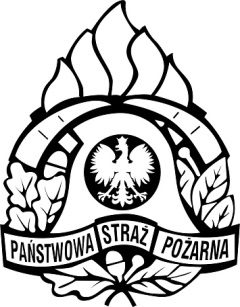 SPECYFIKACJA WARUNKÓW ZAMÓWIENIAZAMAWIAJĄCY:Komenda Wojewódzka Państwowej Straży Pożarnej w PoznaniuZaprasza do złożenia oferty w postępowaniu o udzielenie zamówienia publicznego prowadzonego w trybie podstawowym bez negocjacji o wartości zamówienia nie przekraczającej progów unijnych, określonych w art. 3 ustawy z 11 września 2019 r. - Prawo zamówień publicznych (Dz. U. z 2021 r. poz. 1129 z późn. zm.) - pn.„Dostawa materiałów pędnych, olejów, smarów i płynów eksploatacyjnych do pojazdów i sprzętu silnikowego użytkowanego i dysponowanego przez Komendę Wojewódzką Państwowej Straży Pożarnej w Poznaniu”Numer sprawy: WT.2370.30.2021Przedmiotowe postępowanie prowadzone jest przy użyciu środków komunikacji elektronicznej. Składanie ofert następuje za pośrednictwem platformy zakupowej dostępnej pod adresem internetowym: https://platformazakupowa.pl/pn/wielkopolska_strazNiniejszą SWZ przedkłada do zatwierdzenia Komisja Przetargowa w następującym składzie: